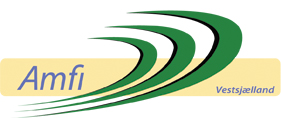 Referat af bestyrelsesmøde torsdag den 15. juni 2017, kl. 19.00 – 20.50. Deltagere: Dan Bisp, Jan Østergaard, Stefan Vingborg Andersen, Niels Brødsgaard, Henrik Olsen, Anne Esbensen.Fraværende: Morten Kyst, Anni Kamstrup, Hanne Moustgaard, Jens Kildemoes.Dagsorden:00. Godkendelse af referat fra møde den 2. maj 201701. Raden rundt02. Økonomi03. Årets koncerter – en gennemgang04. PR, herunder hjemmesiden05. Info tavler06. Placering af klokke og flagstang07. Forslag om fribilletter til bestyrelsesmedlemmer og suppleanter08. Næste møde09. Evt.Referat (konklusion):Godkendelse af referat fra møde den 2. maj 2017Referatet godkendt, idet fordeling af arbejdsopgaver dog udsættes til næste møde.Raden rundtDan:Har 13/6 holdt foredrag for Tømmerup Husmoderforening om Amfis tilblivelse og aktiviteter m.m.Der var jolledåb 13/6 med ca. 100 deltagere.Doneret flagstang er taget ned og bliver renset af spejderne, som regner med at hente den medio august. Der er håb om, at soklen kan genbruges.Kalundborg Kommune har underskrevet partnerskabsaftale, hvorefter de betaler tilskud for 2017.Har haft utallige møder med Teresemarie, og på sidste møde oplystes om afbud fra 5 kor, hvorefter det blev besluttet at aflyse alsang/kortræf 18/6 2017.Per har igen slået græs. Jan foreslår maskine prøves til at afrive.Niels:Har taget billeder af Amfi bygningen og bedt Malerskolen (EUC), Holbæk, om at udføre bygningsmaling som skoleprojekt.Er i gang med wire i sten til Pyramiden.Stefan:Har låst op for spejdere og kørt containere ud til tømning.Til Amfis facebookside er det Egon, der har adgang. Det aftaltes, at den skal overdrages til Stefan. Er næsten færdig med græsslåning med buskrydder på skrænter.Jan:Foreslog der laves arkiv med navn/mail på bestillere af billetter, sådan at der kan blive orienteret om kommende arrangement og informeres om livslangt medlemskab. Det aftaltes, at Niels lægger oplysninger ind i regneark, og at Jan sender mail ud.Øl anlæg udskiftes, fordi leverandører er gået over til anden model.Henrik:Deltog ved bådedåb, hvor professionel fotograf tog billeder. Vil sørge for billeder sendes til Stefan med rettighed til, at de kan bruges på Amfis hjemmeside.02.	ØkonomiKassererens orientering om regnskab 2016 og regnskabstal for 2017 blev taget til efterretning.03.	Årets koncerter – en gennemgangAlsang/kortræf søndag den 18. juni 2017 aflyses, jf. meddelelse fra koordinator Teresemarie. Dan og Jan møder op ved Amfi søndag kl. 14.30 og informerer evt. gæster, der ikke er kendt med aflysning.Sct. Hans bål laves torsdag aften, den 22/6. Bål forsynes med brandbombe. Jan er koordinator.Koncert med Ester Brohus er på plads og Jan er koordinator.Koncert med Abba-band er på plads og Morten er koordinator.Intim koncert med Leonard Cohen-band er på plads undtagen middag til 50 gæster. Dan indgår aftale om menu og er koordinator. Information om mad sørger Stefan for bliver lagt på hjemmesiden.04.	PR, herunder hjemmesidenHemmesiden er under opbygning / forandring.Anni bestiller bannere til kommende koncerter og Jan annoncerer.Den lille folder med koncertprogram m.m. revideres af Morten, hvorefter Jan mangfoldiggør den.05.	Info tavlerDer nedsættes en arbejdsgruppe bestående af Dan, Stefan og Jens til færdiggørelse af Info tavler. Mødes herom mandag 26/6 eller tirsdag 27/6.06.	Placering af klokke og flagstangKlokke placeres i klokketårn på plænen mellem flagstang og træer, idet endelig placering afventer tårnets udformning. Jan fotograferer lignende i Ubberup. Tømrer vil udføre ophæng, hvortil tegning fremfindes.Flagstang placeres i venstre side på tilkørselsvej ud mod Holbækvej (Menighedsrådets areal).07.	Forslag om fribilletter til bestyrelsesmedlemmer og suppleanterDer gives 2 stk. fribilletter til hvert medlem/suppleant årligt, gældende fra 2017.08.	Næste mødeTirsdag den 22. august 2017 kl. 19.00 i Amfi-bygningen reserveres og aftales nærmere.09.	Evt.Slåning af skrænter har Stefan gjort en gang i 2017, og det aftaltes, at fremtidig løsning skal afklares inden vækst 2018.Referent: Anne Esbensen